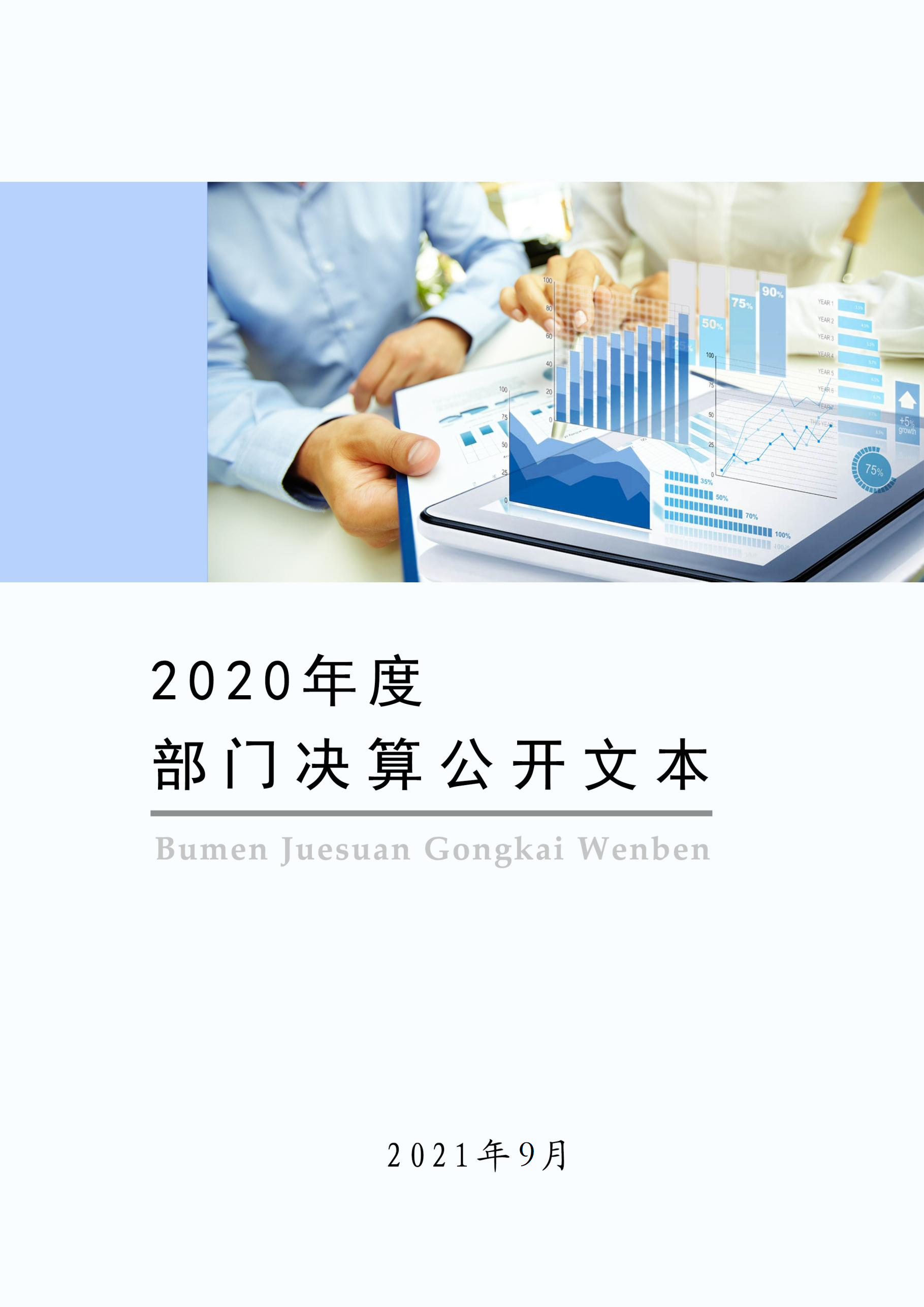 2020年度部门决算公开文本保定市满城区要庄乡人民政府二〇二一年九月保定市满城区要庄乡人民政府2020年度部门决算公开文本二〇二一年九月目    录第一部分   部门概况一、部门职责二、机构设置第二部分2020年部门决算情况说明一、收入支出决算总体情况说明二、收入决算情况说明三、支出决算情况说明四、财政拨款收入支出决算总体情况说明五、一般公共预算“三公” 经费支出决算情况说明六、预算绩效情况说明七、机关运行经费情况八、政府采购情况九、国有资产占用情况十、其他需要说明的情况第三部分   名词解释第四部分 2020年度部门决算报表一、部门职责满城区要庄乡人民政府由行政编制和事业编制组成。满城区要庄乡人民政府内设人大监督、人大代表活动、司法工作、计划生育、统计工作、财政工作民政事务管理、信访活动、安保工作等各部门。主要职责是：1.人大监督，围绕政府工作报告监督组织实施。2.人大代表活动，对法律实施情况进行检查，开展代表建议督办活动。3.会议召开，人大会议，换届选举会议。保证会议顺利召开，完成会议议程。4.办案问责，受理信访、举报等案件，组织协调案件的查办，调查、审查违纪违法案件，对案件审理提出处理意见5.党风廉政建设及监督检查，加强党风廉政建设，营造风清气正、干事创业的工作氛围，加大问责力度，促进“两个责任”有效落实。6.司法工作，开展公民普法教育，调节群众矛盾纠纷，提高群众的法律意识。7.计划生育，提供各类计划生育技术服务，建立利益导向机制，开展出生人口性别比的治理及流动人口计划生育管理等各项工作。提高妇女生殖健康水平，降低出生缺陷的发生。8.统计工作，组织人口、农业等部门专项统计调查检测。发布普查的主要数据公报，完成普查工作。9.财政工作加强财务会计管理工作，依法按照财经制度管理会计事务，做到量入微出。维护财经制度，办理好各项财经事项。10.民政事务管理，做好对五保户、低保户、贫困户、大病医疗救助、防灾、减灾、救灾工作。做好对五保户、低保户贫困户、大病医疗救助、防灾、减灾、救灾款项的及时发放。11.信访活动安保工作接待和处理人民群众反映的情况和问题。确保乡镇治安防控工作到位，社会稳定、政治稳定、治安秩序良好。二、机构设置从决算编报单位构成看，纳入2020年度本部门决算汇编范围的独立核算单位（以下简称“单位”）共1个，具体情况如下：一、收入支出决算总体情况说明本部门2020年度收入总计（含结转和结余）2672.21万元。与2019年度决算相比，收入减少400.08万元，下降13.02%，主要原因是2019年收入了2018年和2019年两年的园区失地农民补贴，2020年没有收入园区失地农民补贴；2019年归还了财政一部分征地补偿资金。支出总计（含结转和结余）2672.21万元。与2018年度决算相比，支出增加减少400.08万元，下降13.02%，主要原因是2019年支出了2018年和2019年两年的园区失地农民补贴，2020年没有支出园区失地农民补贴；2019年归还了财政一部分征地补偿资金。二、收入决算情况说明本部门2020年度本年收入合计2672.21万元，其中：财政拨款收入2672.21万元，占100%；事业收入0万元，占0%；经营收入0万元，占0%；其他收入0万元，占0%。三、支出决算情况说明本部门2020年度本年支出合计2672.21万元，其中：基本支出1382.12万元，占51.72%；项目支出1290.09万元，占48.28%；经营支出0万元，占0%。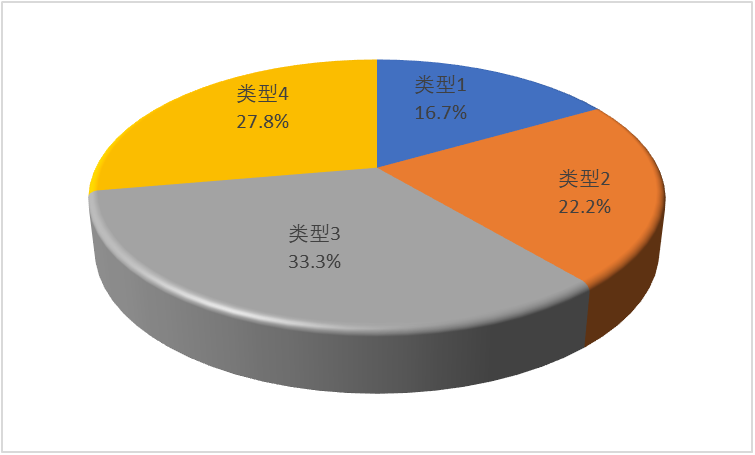 四、财政拨款收入支出决算总体情况说明（一）财政拨款收支与2019年度决算对比情况本部门2020年度财政拨款本年收入2672.21万元,比2019年度减少400.08万元，下降13.02%，主要原因是2019年收入了2018年和2019年两年的园区失地农民补贴，2020年没有收入园区失地农民补贴；2019年归还了财政一部分征地补偿资金；本年支出2672.21万元，减少400.08万元，下降13.02%，主要原因是2019年收入了2018年和2019年两年的园区失地农民补贴，2020年没有收入园区失地农民补贴；2019年归还了财政一部分征地补偿资金。具体情况如下：一般公共预算财政拨款本年收入1382.12万元，比上年减少889.18万元；主要是2019年收入了2018年和2019年两年的园区失地农民补贴，2020年没有收入园区失地农民补贴；本年支出1382.12万元，比上年减少889.18万元；主要是2019年收入了2018年和2019年两年的园区失地农民补贴，2020年没有收入园区失地农民补贴。政府性基金预算财政拨款本年收入1290.09万元，比上年增加489.10万元，增长61.06%，主要原因是2019年归还了财政一部分征地补偿资金；1290.09万元，比上年增加489.10万元，增长61.06%，主要原因是2019年归还了财政一部分征地补偿资金。（二）财政拨款收支与年初预算数对比情况本部门2020年度财政拨款本年收入2672.21万元，完成年初预算的240.92%,比年初预算增加1563.05万元，决算数大于预算数主要原因是增加了土地补偿资金的收入；本年支出2672.21万元，完成年初预算的240.92%,比年初预算增加1563.05万元，决算数大于预算数主要原因是增加了土地补偿资金的支出。具体情况如下：一般公共预算财政拨款本年收入完成年初预算124.61%，比年初预算增加272.96万元，主要是增加了人员经费收入；支出完成年初预算124.61%，比年初预算增加272.96万元，主要是增加了人员经费支出。政府性基金预算财政拨款本年收入完成年初预算100%，比年初预算增加1290.09万元，主要是增加了土地补偿资金的收入；支出完成年初预算100%，比年初预算增加1290.09万元，主要是增加了土地补偿资金的支出。财政拨款支出决算结构情况。2020 年度财政拨款支出2672.21万元，主要用于以下方面：一般公共服务（类）支出884.04万元，占33.08%，；公共安全类（类）支出0万元，占0%；教育（类）支出1.44万元，占0.05%；科学技术（类）支出0万元，占 0%；文化旅游体育与传媒（类）支出16.00万元，占 0.60%；社会保障和就业（类）支出 89.43万元，占3.35%；卫生健康（类）支出35.67万元，占 1.33%；城乡社区（类）支出1290.09万元，占 48.28%；农林水（类）支出318.04万元，占11.90%；住房保障（类）支出37.50万元，占 1.40%。（四）一般公共预算基本支出决算情况说明2020 年度财政拨款基本支出1382.12万元，其中：人员经费 1123.25万元，主要包括基本工资、津贴补贴、奖金、绩效工资、机关事业单位基本养老保险缴费、职业年金缴费、职工基本医疗保险缴费、住房公积金、其他社会保障缴费、其他工资福利支出、退休费、生活补助、其他对个人和家庭的补助支出；公用经费 258.87万元，主要包括办公费、邮电费、取暖费、维修（护）费、租赁费、公务用车运行维护费、其他交通费用、其他商品和服务支出、办公设备购置。五、一般公共预算“三公” 经费支出决算情况说明（一）“三公”经费财政拨款支出决算总体情况说明本部门2020年度“三公”经费财政拨款支出预算为6.94万元，支出决算为5.81元，完成预算的83.72%,较预算减少1.13万元，降低16.28%，主要是减少了公车费用的支出，公务接待费用无支出；较2019年度减少0.16万元，降低2.67%，主要是减少了公车费用的支出。（二）“三公”经费财政拨款支出决算具体情况说明1.因公出国（境）费。本部门2020年因公出国（境）费支出0万元，完成预算的100%。因公出国（境）团组0个、共0人、参加其他单位组织的因公出国（境）团组0个、共0人，无本单位组织的出国（境）团组。因公出国（境）费支出较预算无变化。2.公务用车购置及运行维护费。本部门2020年公务用车购置及运行维护费支出5.81万元，完成预算的83.72%，较预算减少0.19万元，降低3.17%,主要是厉行节约，减少公车费用的支出；较上年减少0.16万元，降低2.68%,主要是厉行节约，减少公车费用的支出。其中：公务用车购置费支出：本部门2020年度公务用车购置量0辆，发生“公务用车购置”经费支出0万元。公务用车购置费支出较预算无变化；较上年无变化。公务用车运行维护费支出：本部门2020年度单位公务用车保有量2辆,发生运行维护费支出5.81万元，。公车运行维护费支出较预算减少0.19万元，降低3.17%,主要是厉行节约，减少公车费用的支出；较上年减少0.16万元，降低2.68%,主要是厉行节约，减少公车费用的支出。3.公务接待费。本部门2020年公务用车购置及运行维护费支出5.81万元，完成预算的83.72%。发生公务接待共0批次、0人次。公务接待费支出较预算减少0.94万元，降低100%,主要是没有发生公务接待；较上年度减少0万元，降低0%,主要是2019年、2020年均未发生公务接待。六、预算绩效情况说明（一）预算绩效管理工作开展情况。根据预算绩效管理要求，本部门组织对2020年度项目支出全面开展绩效自评，其中，一般公共预算一级项目20个，二级项目0个，共涉及资金494.68万元，占一般公共预算项目支出总额的88.33%；政府性基金预算一级项目2个，二级项目0个,共涉及资金1290.08万元，占政府性基金预算项目支出总额的100%。组织对“农村文化建设资金”、“（综）返还保定市乐凯华源工贸有限公司征地资金”、“村干部基础职务补贴”、“归还2016年园区失地农民补贴款”等22个一级项目开展了部门评价，涉及一般公共预算支出494.68万元，政府性基金预算支出1290.08万元。其中，对“农村文化建设资金”、“（综）返还保定市乐凯华源工贸有限公司征地资金”等项目开展绩效评价。从评价情况来看，我乡主要采取自行监控模式，按照预算绩效运行的管理制度要求和有关规定，对照项目绩效目标，完善项目支出责任制度，提高支出执行的及时性、均衡性和有效性；及时掌握项目绩效目标的完成情况、项目实施进程和资金支出进度；当项目执行绩效与绩效目标发生偏离时，及时报告，并采取措施予以纠正。（二） 部门决算中项目绩效自评结果。本部门在今年部门决算公开中反映 “农村文化建设资金”、“（综）返还保定市乐凯华源工贸有限公司征地资金”、“村干部基础职务补贴”、“归还2016年园区失地农民补贴款”等22个项目绩效自评结果。“要庄乡中学占地补偿资金”项目自评综述：根据年初设定的绩效目标，“乡镇中学占地补偿资金”项目绩效自评得分为100分（绩效自评表附后）。全年预算数为1.45万元，执行数为1.44万元，完成预算的99.31%。项目绩效目标完成情况：一是保障要庄中学正常运转，完成教育教学活动和其他日常工作任务；二是解决要庄中学所占地户的信访问题，保持所占地村和谐稳定。。发现的主要问题及原因：无。下一步改进措施：无。“要庄乡乡镇政府办公楼、马坊路占地补偿”项目自评综述：根据年初设定的绩效目标“要庄乡乡镇政府办公楼、马坊路占地补偿”项目绩效自评得分为100分（绩效自评表附后）。全年预算数为11.08万元，执行数为9.86万元，完成预算的88.99%。项目绩效目标完成情况：为彻底解决东北外环路、马坊路及“两楼”占地户的补偿问题，确保东北外环大修工程顺利进行，保持所占地村社会和谐稳定。发现的主要问题及原因：无。下一步改进措施：无。“（综）返还保定市乐凯华源工贸有限公司征地资金”项目自评综述：根据设定的绩效目标，“（综）返还保定市乐凯华源工贸有限公司征地资金”项目绩效自评得分为100分（绩效自评表附后）。全年预算数为290.08万元，执行数为290.08万元，完成预算的100%。项目绩效目标完成情况：一、保障项目征占地工作顺利启动；二推动园区项目发展。发现的主要问题及原因：无。下一步改进措施：无。“外环路占地补偿”项目自评综述：根据年初设定的绩效目标，“外环路占地补偿”项目绩效自评得分为100分（绩效自评表附后）。全年预算数为12.2万元，执行数为12.2万元，完成预算的100%。项目绩效目标完成情况：为彻底解决东北外环路、马坊路及“两楼”占地户的补偿问题，确保东北外环大修工程顺利进行，保持所占地村社会和谐稳定。发现的主要问题及原因：无。下一步改进措施：无。“归还2016年园区失地农民补贴款”项目自评综述：根据设定的绩效目标，“归还2016年园区失地农民补贴款”项目绩效自评得分为100分（绩效自评表附后）。全年预算数为109.44万元，执行数为109.44万元，完成预算的100%。项目绩效目标完成情况：失地补贴及时落实到位，保障失地农民基本生活，维护社会和谐稳定，促进园区发展。发现的主要问题及原因：无。下一步改进措施：无。“大学生村官工资”项目自评综述：根据年初设定的绩效目标，“大学生村官工资”项目绩效自评得分为100分（绩效自评表附后）。全年预算数为13.00万元，执行数为11.87万元，完成预算的91.31%。项目绩效目标完成情况：一确保大学生村官更好的服务基层、扎根基层；二是维护好大学生村官的利益，保障其在基层顺利开展各项工作。发现的主要问题及原因：无。下一步改进措施：无。“正常离任村干部生活补贴”项目自评综述：根据年初设定的绩效目标，“正常离任村干部生活补贴”项目绩效自评得分为100分（绩效自评表附后）。全年预算数为7.51万元，执行数为2.63万元，完成预算的35.02%。项目绩效目标完成情况：一按时发放离任干部补贴；二是保障村干部离任后的自身利益。发现的主要问题及原因：无。下一步改进措施：无。“基层组织运转和党建提升经费”项目自评综述：根据年初设定的绩效目标，“基层组织运转和党建提升经费”项目绩效自评得分为100分（绩效自评表附后）。全年预算数为5.05万元，执行数为5.05万元，完成预算的100%。项目绩效目标完成情况：一是保障了村级组织正常运转和党建提升；二是保障了村级工作顺利开展和正常运行。发现的主要问题及原因：无。下一步改进措施：无。“村干部保险”项目自评综述：根据年初设定的绩效目标，“村干部保险”项目绩效自评得分为100分（绩效自评表附后）。全年预算数为16.74万元，执行数为6.94万元，完成预算的33.63%。项目绩效目标完成情况：一是及时为村干部缴纳养老保险；二是维护好村干部的个人利益，促使村干部顺利开展村内各项工作。发现的主要问题及原因：无。下一步改进措施：无。“村干部基础职务补贴”项目自评综述：根据年初设定的绩效目标，“村干部基础职务补贴”项目绩效自评得分为100分（绩效自评表附后）。全年预算数为169.86万元，执行数为121.53万元，完成预算的71.55%。项目绩效目标完成情况：一是保障村干部自身利益。；二是确保村级事务正常运行。发现的主要问题及原因：无。下一步改进措施：无。“服务群众专项、村级办公、党组织活动经费”项目自评综述：根据年初设定的绩效目标，“服务群众专项、村级办公、党组织活动经费”项目绩效自评得分为100分（绩效自评表附后）。全年预算数为21.05万元，执行数为21.05万元，完成预算的100%。项目绩效目标完成情况：一是保障了村级组织正常运转和党建提升；二是保障了村级工作顺利开展和正常运行。发现的主要问题及原因：无。下一步改进措施：无。“农村文化建设资金”项目自评综述：根据年初设定的绩效目标，“农村文化建设资金”项目绩效自评得分为100分（绩效自评表附后）。全年预算数为16.00万元，执行数为16.00万元，完成预算的100%。项目绩效目标完成情况：一是提高人民群众的集体文化水平；二是保障人民群众的精神文化生活丰富多彩。发现的主要问题及原因：无。下一步改进措施：无。“2020年7-9月区财政局农村“两委”干部补贴资金”项目自评综述：根据年初设定的绩效目标，“2020年7-9月区财政局农村“两委”干部补贴资金”项目绩效自评得分为100分（绩效自评表附后）。全年预算数为39.48万元，执行数为39.48万元，完成预算的100%。项目绩效目标完成情况：一是保障村干部自身利益。；二是确保村级事务正常运行。发现的主要问题及原因：无。下一步改进措施：无。“房屋修缮资金”项目自评综述：根据年初设定的绩效目标，“房屋修缮资金”项目绩效自评得分为100分（绩效自评表附后）。全年预算数为3.50万元，执行数为3.50万元，完成预算的100%。项目绩效目标完成情况：一是改善乡政府办公楼房屋老化问题，排除重大安全隐患；二是改善要庄乡办公人员日常工作环境。发现的主要问题及原因：无。下一步改进措施：无。“维稳资金”项目自评综述：根据年初设定的绩效目标，“维稳资金”项目绩效自评得分为100分（绩效自评表附后）。全年预算数为5.00万元，执行数为5.00万元，完成预算的100%。项目绩效目标完成情况：一是进一步做好信访稳定工作；二是保持乡、村和谐稳定。发现的主要问题及原因：无。下一步改进措施：无。“维稳资金”项目自评综述：根据年初设定的绩效目标，“维稳资金”项目绩效自评得分为100分（绩效自评表附后）。全年预算数为3.00万元，执行数为3.00万元，完成预算的100%。项目绩效目标完成情况：一是进一步做好信访稳定工作；二是保持乡、村和谐稳定。发现的主要问题及原因：无。下一步改进措施：无。“维稳经费”项目自评综述：根据年初设定的绩效目标，“维稳经费”项目绩效自评得分为100分（绩效自评表附后）。全年预算数为3.00万元，执行数为3.00万元，完成预算的100%。项目绩效目标完成情况：一是进一步做好信访稳定工作；二是保持乡、村和谐稳定。发现的主要问题及原因：无。下一步改进措施：无。“安大线征迁相关费用”项目自评综述：根据年初设定的绩效目标，“安大线征迁相关费用”项目绩效自评得分为100分（绩效自评表附后）。全年预算数为60.00万元，执行数为60.00万元，完成预算的100%。项目绩效目标完成情况：确保安大线征迁工作顺利推进，尽快完成征迁任务。发现的主要问题及原因：无。下一步改进措施：无。“（综）归还河北建设集团股份有限公司借款本金”项目自评综述：根据设定的绩效目标，“（综）归还河北建设集团股份有限公司借款本金”项目绩效自评得分为100分（绩效自评表附后）。全年预算数为1000.00万元，执行数为1000.00万元，完成预算的100%。项目绩效目标完成情况：一、保障项目征占地工作顺利启动；二推动园区项目发展。发现的主要问题及原因：无。下一步改进措施：无。“（综）要庄乡政府维修改造、垃圾清理等相关费用”项目自评综述：根据年初设定的绩效目标，“（综）要庄乡政府维修改造、垃圾清理等相关费用”项目绩效自评得分为100分（绩效自评表附后）。全年预算数为9.40万元，执行数为9.40万元，完成预算的100%。项目绩效目标完成情况：一是改善办公环境；二是保障工作顺利开展，提升工作质量。发现的主要问题及原因：无。下一步改进措施：无。“（综）房屋修缮等相关经费”项目自评综述：根据年初设定的绩效目标，“（综）房屋修缮等相关经费”项目绩效自评得分为100分（绩效自评表附后）。全年预算数为38.29万元，执行数为38.29万元，完成预算的100%。项目绩效目标完成情况：一是改善办公环境；二是保障工作顺利开展，提升工作质量。发现的主要问题及原因：无。下一步改进措施：无。“后大留村土地流转相关费用”项目自评综述：根据年初设定的绩效目标，“后大留村土地流转相关费用”项目绩效自评得分为100分（绩效自评表附后）。全年预算数为15.00万元，执行数为15.00万元，完成预算的100%。项目绩效目标完成情况：一是保障后大留土地流转工作顺利进行；二是推动园区项目发展。发现的主要问题及原因：无。下一步改进措施：无。具体统计表如下：（三）财政评价项目绩效评价结果。无七、机关运行经费情况本部门2020年度机关运行经费支出258.87万元，比2019年度增加57.92万元，增长28.82%。主要原因是2020年其他商品和服务费用支出增加了。八、政府采购情况本部门2020年度政府采购支出总额0万元，从采购类型来看，政府采购货物支出0万元、政府采购工程支出0万元、政府采购服务支出 0万元。授予中小企业合同金0万元，其中授予小微企业合同金额0万元。九、国有资产占用情况截至2020年12月31日，本部门共有车辆2辆，与上年相比无变化。其中，副部（省）级及以上领导用车0辆，主要领导干部用车2辆，机要通信用车0辆，应急保障用车0辆，执法执勤用车0辆，特种专业技术用车0辆，离退休干部用车0辆，其他用车0辆。单位价值50万元以上通用设备0台（套），与上年相比无变化，单位价值100万元以上专用设备0台（套），与上年相比无变化。十、其他需要说明的情况1. 本部门2020年度未发生国有资金经营预算收支及结转结余情况，故决算公开09表以空表列示。2. 由于决算公开表格中金额数值应当保留两位小数，公开数据为四舍五入计算结果，个别数据合计项与分项之和存在小数点后差额，特此说明。（一）财政拨款收入：本年度从本级财政部门取得的财政拨款，包括一般公共预算财政拨款和政府性基金预算财政拨款。（二）事业收入：指事业单位开展专业业务活动及辅助活动所取得的收入。（三）其他收入：指除上述“财政拨款收入”“事业收入”（一）财政拨款收入：本年度从本级财政部门取得的财政拨款，包括一般公共预算财政拨款和政府性基金预算财政拨款。（二）事业收入：指事业单位开展专业业务活动及辅助活动所取得的收入。（三）其他收入：指除上述“财政拨款收入”“事业收入”“经营收入”等以外的收入。（四）年初结转和结余：指以前年度尚未完成、结转到本年仍按原规定用途继续使用的资金，或项目已完成等产生的结余资金。（五）结余分配：指事业单位按照事业单位会计制度的规定从非财政补助结余中分配的事业基金和职工福利基金等。（六）年末结转和结余：指单位按有关规定结转到下年或以后年度继续使用的资金，或项目已完成等产生的结余资金。（七）基本支出：填列单位为保障机构正常运转、完成日常工作任务而发生的各项支出。（八）项目支出：填列单位为完成特定的行政工作任务或事业发展目标，在基本支出之外发生的各项支出（九）基本建设支出：填列由本级发展与改革部门集中安排的用于购置固定资产、战略性和应急性储备、土地和无形资产，以及购建基础设施、大型修缮所发生的一般公共预算财政拨款支出和政府性基金预算财政拨款支出，不包括财政专户管理资金以及各类拼盘自筹资金等。（十）其他资本性支出：填列由各级非发展与改革部门集中安排的用于购置固定资产、战备性和应急性储备、土地和无形资产，以及购建基础设施、大型修缮和财政支持企业更新改造所发生的支出。（十一）“三公”经费：指部门用财政拨款安排的因公出国（境）费、公务用车购置及运行费和公务接待费。其中，因公出国（境）费反映单位公务出国（境）的国际旅费、国外城市间交通费、住宿费、伙食费、培训费、公杂费等支出；公务用车购置及运行费反映单位公务用车购置支出（含车辆购置税、牌照费）及按规定保留的公务用车燃料费、维修费、过桥过路费、保险费、安全奖励费用等支出；公务接待费反映单位按规定开支的各类公务接待（含外宾接待）支出。（十二）其他交通费用：填列单位除公务用车运行维护费以外的其他交通费用。如公务交通补贴、租车费用、出租车费用，飞机、船舶等燃料费、维修费、保险费等。（十三）公务用车购置：填列单位公务用车车辆购置支出（含车辆购置税、牌照费）。（十四）其他交通工具购置：填列单位除公务用车外的其他各类交通工具（如船舶、飞机等）购置支出（含车辆购置税、牌照费）。（十五）机关运行经费：指为保障行政单位（包括参照公务员法管理的事业单位）运行用于购买货物和服务的各项资金，包括办公及印刷费、邮电费、差旅费、会议费、福利费、日常维修费、专用材料以及一般设备购置费、办公用房水电费、办公用房取暖费、办公用房物业管理费、公务用车运行维护费以及其他费用。（十六）经费形式:按照经费来源，可分为财政拨款、财政性资金基本保证、财政性资金定额或定项补助、财政性资金零补助四类。注：本表反映部门本年度“三公”经费支出预决算情况。其中：预算数为“三公”经费全年预算数，反映按规定程序调整后的预算数；决算数是包括当年一般公共预算财政拨款和以前年度结转资金安排的实际支出。											注：本表反映部门本年度政府性基金预算财政拨款收入、支出及结转结余情况。注：本表反映部门本年度国有资本经营预算财政拨款收入、支出及结转结余情况。本部门本年度无相关支出情况，按要求以空表列示。序号单位名称单位基本性质经费形式1保定市满城区要庄乡人民政府行政单位财政拨款234注：1、单位基本性质分为行政单位、参公事业单位、财政补助事业单位、经费自理事业单位四类。2、经费形式分为财政拨款、财政性资金基本保证、财政性资金定额或定项补助、财政性资金零补助四类。注：1、单位基本性质分为行政单位、参公事业单位、财政补助事业单位、经费自理事业单位四类。2、经费形式分为财政拨款、财政性资金基本保证、财政性资金定额或定项补助、财政性资金零补助四类。注：1、单位基本性质分为行政单位、参公事业单位、财政补助事业单位、经费自理事业单位四类。2、经费形式分为财政拨款、财政性资金基本保证、财政性资金定额或定项补助、财政性资金零补助四类。注：1、单位基本性质分为行政单位、参公事业单位、财政补助事业单位、经费自理事业单位四类。2、经费形式分为财政拨款、财政性资金基本保证、财政性资金定额或定项补助、财政性资金零补助四类。序号项目名称预算资金（万元）年底实际使用资金（万元）年底绩效目标实现程度（%）年底绩效目标实现情况年底绩效目标实现情况年底绩效目标实现情况序号项目名称预算资金（万元）年底实际使用资金（万元）年底绩效目标实现程度（%）能实现不能完全实现差距较大要庄乡人民政府农村文化建设资金16.0016.00100√要庄乡人民政府（综）返还保定市乐凯华源工贸有限公司征地资金290.08290.08100√要庄乡人民政府村干部基础职务补贴169.86121.5371.55　√要庄乡人民政府归还2016年园区失地农民补贴款109.44109.44100√要庄乡人民政府大学生村官工资13.0011.8791.31√要庄乡人民政府要庄乡乡镇政府办公楼、马坊路占地补偿11.089.8688.99√要庄乡人民政府维稳经费3.003.00100√要庄乡人民政府要庄乡中学占地补偿1.451.4499.31√要庄乡人民政府外环路占地补偿12.2012.20100√要庄乡人民政府2020年7-9月区财政局农村“两委”干部补贴资金39.4839.48100√要庄乡人民政府基层组织运转经费和党建提升经费5.055.05100√要庄乡人民政府维稳资金5.005.00100√要庄乡人民政府村干部保险16.746.9433.63√要庄乡人民政府服务群众专项、村级办公、党组织活动经费21.0521.05100√要庄乡人民政府房屋修缮资金3.503.50100√要庄乡人民政府维稳资金3.003.00100√要庄乡人民政府后大留村土地流转相关费用15.0015.00100√要庄乡人民政府正常离任村干部生活补贴7.512.6335.02√要庄乡人民政府（综）要庄乡政府维修改造、垃圾清理等相关费用9.409.40100√要庄乡人民政府（综）房屋修缮等相关经费38.2938.29100√要庄乡人民政府安大线征迁相关费用60.0060.00100√要庄乡人民政府（综）归还河北建设集团股份有限公司借款本金1000.001000.00100√收入支出决算总表收入支出决算总表收入支出决算总表收入支出决算总表收入支出决算总表收入支出决算总表公开01表公开01表公开01表部门：保定市满城区要庄乡人民政府金额单位：万元金额单位：万元金额单位：万元收入收入收入支出支出支出项目行次金额项目行次金额栏次1栏次2一、一般公共预算财政拨款收入11,382.12一、一般公共服务支出29884.04二、政府性基金预算财政拨款收入21,290.08二、外交支出300.00三、上级补助收入30.00三、国防支出310.00四、事业收入40.00四、公共安全支出320.00五、经营收入50.00五、教育支出331.44六、附属单位上缴收入60.00六、科学技术支出340.00七、其他收入70.00七、文化旅游体育与传媒支出3516.008八、社会保障和就业支出3689.439九、卫生健康支出3735.6710十、节能环保支出380.0011十一、城乡社区支出391,290.0812十二、农林水支出40318.0413十三、交通运输支出410.0014十四、资源勘探信息等支出420.0015十五、商业服务业等支出430.0016十六、金融支出440.0017十七、援助其他地区支出450.0018十八、自然资源海洋气象等支出460.0019十九、住房保障支出4737.5020二十、粮油物资储备支出480.0021二十一、灾害防治及应急管理支出490.0022二十二、其他支出500.0023二十四、债务付息支出510.00本年收入合计242,672.21本年支出合计522,672.21使用非财政拨款结余250.00结余分配530.00年初结转和结余260.00年末结转和结余540.002755总计282,672.21总计562,672.21注：本表反映部门本年度的总收支和年末结转结余情况。注：本表反映部门本年度的总收支和年末结转结余情况。注：本表反映部门本年度的总收支和年末结转结余情况。注：本表反映部门本年度的总收支和年末结转结余情况。注：本表反映部门本年度的总收支和年末结转结余情况。注：本表反映部门本年度的总收支和年末结转结余情况。收入决算表收入决算表收入决算表收入决算表收入决算表收入决算表收入决算表收入决算表收入决算表收入决算表收入决算表公开02表公开02表部门：保定市满城区要庄乡人民政府金额单位：万元金额单位：万元金额单位：万元项目项目项目项目本年收入合计财政拨款收入上级补助收入事业收入经营收入附属单位上缴收入其他收入功能分类科目编码功能分类科目编码功能分类科目编码科目名称本年收入合计财政拨款收入上级补助收入事业收入经营收入附属单位上缴收入其他收入功能分类科目编码功能分类科目编码功能分类科目编码科目名称本年收入合计财政拨款收入上级补助收入事业收入经营收入附属单位上缴收入其他收入功能分类科目编码功能分类科目编码功能分类科目编码科目名称本年收入合计财政拨款收入上级补助收入事业收入经营收入附属单位上缴收入其他收入栏次栏次栏次栏次1234567合计合计合计合计2672.212672.610.000.000.000.000.00201201201一般公共服务支出884.04884.040.000.000.000.000.00201032010320103政府办公厅（室）及相关机构事务884.04884.040.000.000.000.000.00201030120103012010301  行政运行246.25246.250.000.000.000.000.00201030220103022010302  一般行政管理事务100.560.000.000.000.000.00201030820103082010308  信访事务11.000.000.000.000.000.00201035020103502010350  事业运行369.100.000.000.000.000.00201039920103992010399  其他政府办公厅（室）及相关机构事务支出157.130.000.000.000.000.00205205205教育支出1.441.440.000.000.000.000.00205022050220502普通教育1.441.440.000.000.000.000.00205020320502032050203  初中教育1.441.440.000.000.000.000.00207207207文化旅游体育与传媒支出16.0016.000.000.000.000.000.00207012070120701文化和旅游16.0016.000.000.000.000.000.00207010920701092070109  群众文化16.0016.000.000.000.000.000.00208208208社会保障和就业支出89.4389.430.000.000.000.000.00208052080520805行政事业单位离退休89.4389.430.000.000.000.000.00208050120805012080501  行政单位离退休2.722.720.000.000.000.000.00208050220805022080502  事业单位离退休2.722.720.000.000.000.000.00208050520805052080505  机关事业单位基本养老保险缴费支出68.2468.240.000.000.000.000.00208050620805062080506  机关事业单位职业年金缴费支出15.7615.760.000.000.000.000.00210210210卫生健康支出35.670.000.000.000.000.00210042100421004公共卫生10.0010.000.000.000.000.000.00210040921004092100409  重大公共卫生服务10.0010.000.000.000.000.000.00210112101121011行政事业单位医疗25.6725.670.000.000.000.000.00210110121011012101101  行政单位医疗10.2510.250.000.000.000.000.00210110221011022101102  事业单位医疗15.4215.420.000.000.000.000.00212212212城乡社区支出1290.081290.080.000.000.000.000.00212082120821208国有土地使用权出让收入及对应专项债务收入安排的支出1290.081290.080.000.000.000.000.00212080121208012120801  征地和拆迁补偿支出1290.081290.080.000.000.000.000.00213213213农林水支出318.04318.040.000.000.000.000.00213012130121301农业农村119.66119.660.000.000.000.000.00213012221301222130122  农业生产发展107.80107.800.000.000.000.000.00213015221301522130152  对高校毕业生到基层任职补助11.8711.870.000.000.000.000.00213072130721307农村综合改革198.37198.370.000.000.000.000.00213070521307052130705  对村民委员会和村党支部的补助198.37198.370.000.000.000.000.00221221221住房保障支出37.5037.500.000.000.000.000.00221022210222102住房改革支出37.5037.500.000.000.000.000.00221020122102012210201住房公积金37.5037.500.000.000.000.000.00注：本表反映部门本年度取得的各项收入情况。注：本表反映部门本年度取得的各项收入情况。注：本表反映部门本年度取得的各项收入情况。注：本表反映部门本年度取得的各项收入情况。注：本表反映部门本年度取得的各项收入情况。注：本表反映部门本年度取得的各项收入情况。注：本表反映部门本年度取得的各项收入情况。注：本表反映部门本年度取得的各项收入情况。注：本表反映部门本年度取得的各项收入情况。注：本表反映部门本年度取得的各项收入情况。注：本表反映部门本年度取得的各项收入情况。财政拨款收入支出决算总表一般公共预算财政拨款支出决算表一般公共预算财政拨款支出决算表一般公共预算财政拨款支出决算表一般公共预算财政拨款支出决算表一般公共预算财政拨款支出决算表一般公共预算财政拨款支出决算表一般公共预算财政拨款支出决算表公开05表公开05表公开05表部门：保定市满城区要庄乡人民政府部门：保定市满城区要庄乡人民政府部门：保定市满城区要庄乡人民政府部门：保定市满城区要庄乡人民政府部门：保定市满城区要庄乡人民政府金额单位：万元金额单位：万元金额单位：万元项目项目项目项目本年支出本年支出本年支出本年支出功能分类科目编码功能分类科目编码功能分类科目编码科目名称小计基本支出项目支出项目支出功能分类科目编码功能分类科目编码功能分类科目编码科目名称小计基本支出项目支出项目支出功能分类科目编码功能分类科目编码功能分类科目编码科目名称小计基本支出项目支出项目支出栏次栏次栏次栏次1233合计合计合计合计1,382.121,382.121,382.121,382.12201201201一般公共服务支出2,672.211,382.121,290.081,290.08201032010320103政府办公厅（室）及相关机构事务884.04884.040.000.00201030120103012010301  行政运行884.04884.040.000.00201030220103022010302  一般行政管理事务246.25246.250.000.00201030820103082010308  信访事务100.56100.560.000.00201035020103502010350  事业运行11.0011.000.000.00201039920103992010399  其他政府办公厅（室）及相关机构事务支出369.10369.100.000.00205205205教育支出157.13157.130.000.00205092050920509教育费附加安排的支出1.441.440.000.00205099920509992050999  其他教育费附加安排的支出1.441.440.000.00207207207文化旅游体育与传媒支出1.441.440.000.00207012070120701文化和旅游16.0016.000.000.00207010920701092070109  群众文化16.0016.000.000.00208208208社会保障和就业支出16.0016.000.000.00208052080520805行政事业单位养老支出89.4389.430.000.00208050120805012080501  行政单位离退休89.4389.430.000.00208050220805022080502  事业单位离退休2.722.720.000.00208050520805052080505  机关事业单位基本养老保险缴费支出2.722.720.000.00208050620805062080506  机关事业单位职业年金缴费支出68.2468.240.000.00210210210卫生健康支出15.7615.760.000.00210042100421004公共卫生35.6735.670.000.00210040921004092100409  重大公共卫生服务10.0010.000.000.00210112101121011行政事业单位医疗10.0010.000.000.00210110121011012101101  行政单位医疗25.6725.670.000.00210110221011022101102  事业单位医疗10.2510.250.000.00213213213农林水支出15.4215.420.000.00213012130121301农业农村318.04318.040.000.00213012221301222130122  农业生产发展119.66119.660.000.00213015221301522130152  对高校毕业生到基层任职补助107.80107.800.000.00213072130721307农村综合改革11.8711.870.000.00213070521307052130705  对村民委员会和村党支部的补助198.37198.370.000.00221221221住房保障支出198.37198.370.000.00221022210222102住房改革支出37.5037.500.000.00221020122102012210201  住房公积金37.5037.500.000.00一般公共预算财政拨款基本支出决算表一般公共预算财政拨款基本支出决算表一般公共预算财政拨款基本支出决算表一般公共预算财政拨款基本支出决算表一般公共预算财政拨款基本支出决算表一般公共预算财政拨款基本支出决算表一般公共预算财政拨款基本支出决算表一般公共预算财政拨款基本支出决算表一般公共预算财政拨款基本支出决算表公开06表公开06表部门：保定市满城区要庄乡人民政府部门：保定市满城区要庄乡人民政府金额单位：万元金额单位：万元人员经费人员经费人员经费公用经费公用经费公用经费公用经费公用经费公用经费科目编码科目名称决算数科目编码科目名称决算数科目编码科目名称决算数科目编码科目名称决算数科目编码科目名称决算数科目编码科目名称决算数301工资福利支出693.24302商品和服务支出254.63307债务利息及费用支出0.0030101  基本工资305.2230201  办公费143.2230701  国内债务付息0.0030102  津贴补贴22.9330202  印刷费0.0030702  国外债务付息0.0030103  奖金18.6230203  咨询费0.00310资本性支出4.2430106  伙食补助费0.0030204  手续费0.0031001  房屋建筑物购建0.0030107  绩效工资108.0230205  水费0.0031002  办公设备购置4.2430108  机关事业单位基本养老保险缴费84.3530206  电费0.0031003  专用设备购置0.0030109  职业年金缴费15.7630207  邮电费12.1531005  基础设施建设0.0030110  职工基本医疗保险缴费25.2930208  取暖费9.0031006  大型修缮0.0030111  公务员医疗补助缴费0.0030209  物业管理费0.0031007  信息网络及软件购置更新0.0030112  其他社会保障缴费2.2630211  差旅费0.0031008  物资储备0.0030113  住房公积金37.5030212  因公出国（境）费用0.0031009  土地补偿0.0030114  医疗费0.0030213  维修（护）费3.5031010  安置补助0.0030199  其他工资福利支出73.3030214  租赁费23.5031011  地上附着物和青苗补偿0.00303对个人和家庭的补助430.0130215  会议费0.0031012  拆迁补偿0.0030301  离休费0.0030216  培训费0.0031013  公务用车购置0.0030302  退休费5.4430217  公务接待费0.0031019  其他交通工具购置0.0030303  退职（役）费0.0030218  专用材料费0.0031021  文物和陈列品购置0.0030304  抚恤金0.0030224  被装购置费0.0031022  无形资产购置0.0030305  生活补助289.9930225  专用燃料费0.0031099  其他资本性支出0.0030306  救济费0.0030226  劳务费0.00399其他支出0.0030307  医疗费补助0.0030227  委托业务费0.0039906  赠与0.0030308  助学金0.0030228  工会经费0.0039907  国家赔偿费用支出0.0030309  奖励金1.4230229  福利费0.0039908对民间非营利组织和群众性自治组织补贴0.0030310  个人农业生产补贴107.8030231  公务用车运行维护费5.8139999  其他支出0.0030311代缴社会保险费0.0030239  其他交通费用13.8030399  其他对个人和家庭的补助25.3630240  税金及附加费用0.0030299  其他商品和服务支出43.65人员经费合计人员经费合计1123.25公用经费合计公用经费合计公用经费合计公用经费合计公用经费合计258.87一般公共预算财政拨款“三公”经费支出决算表一般公共预算财政拨款“三公”经费支出决算表一般公共预算财政拨款“三公”经费支出决算表一般公共预算财政拨款“三公”经费支出决算表一般公共预算财政拨款“三公”经费支出决算表一般公共预算财政拨款“三公”经费支出决算表公开07表部门：保定市满城区要庄乡人民政府部门：保定市满城区要庄乡人民政府金额单位：万元预算数预算数预算数预算数预算数预算数合计因公出国（境）费公务用车购置及运行费公务用车购置及运行费公务用车购置及运行费公务接待费合计因公出国（境）费小计公务用车购置费公务用车运行费公务接待费1234566.940.006.000.006.000.94决算数决算数决算数决算数决算数决算数合计因公出国（境）费公务用车购置及运行费公务用车购置及运行费公务用车购置及运行费公务接待费合计因公出国（境）费小计公务用车购置费公务用车运行费公务接待费7891011125.810.005.810.005.810.00政府性基金预算财政拨款收入支出决算表政府性基金预算财政拨款收入支出决算表政府性基金预算财政拨款收入支出决算表政府性基金预算财政拨款收入支出决算表政府性基金预算财政拨款收入支出决算表政府性基金预算财政拨款收入支出决算表政府性基金预算财政拨款收入支出决算表政府性基金预算财政拨款收入支出决算表政府性基金预算财政拨款收入支出决算表政府性基金预算财政拨款收入支出决算表公开08表公开08表部门：保定市满城区要庄乡人民政府金额单位：万元金额单位：万元项目项目项目项目年初结转和结余本年收入本年支出本年支出本年支出年末结转和结余功能分类科目编码功能分类科目编码功能分类科目编码科目名称年初结转和结余本年收入小计基本支出项目支出年末结转和结余功能分类科目编码功能分类科目编码功能分类科目编码科目名称年初结转和结余本年收入小计基本支出项目支出年末结转和结余功能分类科目编码功能分类科目编码功能分类科目编码科目名称年初结转和结余本年收入小计基本支出项目支出年末结转和结余栏次栏次栏次栏次123456合计合计合计合计0.001290.081290.080.001290.080.00212212212城乡社区支出0.001290.081290.080.001290.080.00212082120821208国有土地使用权出让收入安排的支出0.001290.081290.080.001290.080.00212080121208012120801征地和拆迁补偿支出0.001290.081290.080.001290.080.00国有资本经营预算财政拨款支出决算表国有资本经营预算财政拨款支出决算表国有资本经营预算财政拨款支出决算表国有资本经营预算财政拨款支出决算表国有资本经营预算财政拨款支出决算表国有资本经营预算财政拨款支出决算表国有资本经营预算财政拨款支出决算表国有资本经营预算财政拨款支出决算表公开09表金额单位：万元公开09表金额单位：万元公开09表金额单位：万元公开09表金额单位：万元部门：保定市满城区要庄乡人民政府保定市满城区要庄乡人民政府保定市满城区要庄乡人民政府保定市满城区要庄乡人民政府公开09表金额单位：万元公开09表金额单位：万元公开09表金额单位：万元公开09表金额单位：万元科目科目科目科目本年支出本年支出本年支出本年支出功能分类科目编码功能分类科目编码科目名称科目名称小计小计基本支出项目支出栏次栏次栏次栏次1123合计合计合计合计